Консультативный комитет по защите правДевятая сессияЖенева, 3-5 марта 2014 г.практический опыт реализации и функционирование систем альтернативного урегулирования споров в области интеллектуальной собственности (ИС)подготовлено д-ром Михаэлем Гроссом, «Фраунгофер Гезельшафт», Мюнхен, Германия«ФРАУНГОФЕР ГЕЗЕЛЬШАФТ»: ФАКТЫ И ЦИФРЫ	«Фраунгофер Гезельшафт» является крупнейшей в Европе организацией по содействию прикладным исследованиям. В настоящее время общество «Фраунгофер Гезельшафт» объединяет 66 учреждений и независимых групп исследователей. Более чем 22-тысячный персонал состоит преимущественно из высококвалифицированных ученых и инженеров. Годовой бюджет организации составляет 1,9 млрд. евро, из них 1,6 млрд. поступает за счет проведения заказных научных исследований.Изобретения и патенты:	В 2012 г. научно-исследовательские учреждения общества «Фраунгофер» сообщили о создании 696 изобретений; заявки на патенты были поданы на 499 изобретений, т.е. свыше 70% от общего числа. Портфель активных прав общества (патентов и полезных моделей) и заявок на патенты расширился и насчитывал 6103 позиции на конец 2012 г. Число заключенных лицензионных соглашений возросло до 3167. «ФРАУНГОФЕР ГЕЗЕЛЬШАФТ»: альтернативное урегулирование споровсоглашения о НИОКР и лицензионные соглашения	За последние пять лет общество «Фраунгофер Гезельшафт» пришло к выводу, что все больше иностранных подрядчиков в сфере НИОКР и лицензиатов весьма активно стремятся к переговорам по таким аспектам, как:применимое законодательствоместо рассмотрения дела / процедура урегулирования спораПочему подрядчики в сфере НИОКР и лицензиаты проводят переговоры по этим аспектам?	Если стороны контракта с участием иностранного элемента не оговаривают вопрос о применимом законодательстве, то применяется законодательство государства, которое расположено ближе всех. Как правило, в этом качестве выступает законодательство государства, на территории которого находится зарегистрированное место осуществления деятельности. В отсутствие указанного места осуществления деятельности будет применяться законодательство государства, в суд которого будет направлена заявка с просьбой вынести определение о действительности соглашения НИОКР и лицензионного соглашения (см. статья V Нью-Йоркской конвенции о признании и приведении в исполнение иностранных арбитражных решений 1958 г.).	Поэтому каждая из сторон стремится договориться о таком применимом законодательстве, с которым она знакома.Применимое законодательство:  Какое «нейтральное законодательство» следует выбрать?	Опыт «Фраунгофер Гезельшафт» говорит о том, что в большинстве случаев стороны соглашений останавливали выбор на законодательстве следующих стран:Швейцарии; или Австрии; илиАнглии.	В 2012 г. общество «Фраунгофер Гезельшафт» поручило трем юридическим фирмам в Швейцарии, Австрии и Соединенном Королевстве рассмотреть ряд типовых контрактов общества (в сфере НИОКР и лицензионных соглашений) с позиций швейцарского, австрийского и английского законодательства.	В результате проведенной работы общество «Фраунгофер Гезельшафт» разработало контрольные перечни вопросов для соответствующих подразделений.	Если в соответствующих соглашениях не предусмотрено законодательство Швейцарии, Австрии или Англии, а вместо этого указывается некое «нейтральное законодательство», «Фраунгофер Гезельшафт» поручит юридической фирме изучить это соглашение и рассмотреть каждый вопрос по существу.	Например, в 2012 г. общество «Фраунгофер Гезельшафт»  предложило законодательство Германии в качестве применимого законодательства. Компания из Калифорнии предложила законодательство Калифорнии. Обе стороны пришли к согласию в отношении законодательства Нью-Йорка. Общество «Фраунгофер Гезельшафт» поручило одной из нью-йоркских юридических фирм рассмотреть это лицензионное соглашение с позиции законодательства Нью-Йорка (затраты составили около 11 тыс. долл. США / ставка почасовой оплаты составила 895 долл. США). «Фраунгофер Гезельшафт» получило 3 млн. долл. США лишь за то, что согласилось использовать законодательство Нью-Йорка.Где будет рассматриваться дело? Какая процедура альтернативного урегулирования спора будет использована?	С 2008 г. общество «Фраунгофер Гезельшафт» предлагает своим лицензиатам трехуровневую процедуру АУС:в случае возникновения спора стороны в первую очередь прибегают к переговорам. Срок проведения переговоров: 30-90 календарных дней;в случае неэффективности переговоров: посредничество. Срок проведения процедуры посредничества: 30-90 календарных дней;в случае неэффективности посредничества: ускоренный арбитраж с участием одного арбитра.Исключение (из 2012 г.):	В случаях, когда цена вопроса составляет до 100 тыс. евро, проводится лишь первый уровень (переговоры), после чего спор передается в местный суд.Причина: европейская процедура оплаты стоит дешевле!Согласие с условиями:	95% подрядчиков в сфере НИОКР / лицензиатов соглашаются с трехуровневой процедурой АУС!РАБОЧАЯ ГРУППА ПО ВОПРОСАМ ПОСРЕДНИЧЕСТВА	Общество «Фраунгофер Гезельшафт» учредило в 2011 г. «Рабочую группу по вопросам посредничества» с целью распространения сведений об АУС в рамках общества, чтобы по меньшей мере сэкономить средства и время. Являясь членом Круглого стола для представителей промышленности Германии по вопросам посредничества и урегулирования конфликтов («Круглый стол», www.RTMKM.de), общество «Фраунгофер Гезельшафт» может знакомиться с опытом других членов Круглого стола.	Лишь в случае возникновения споров с третьими лицами (главным образом в отношении соглашений о НИОКР и лицензионных соглашений) будут привлечены семь квалифицированных и опытных штатных специалистов-посредников для координации и сопровождения процесса (подготовки документов, проведения переговоров и определения сроков). В случае споров с третьими лицами штатные специалисты-посредники предоставляют консультации по вопросам поиска и выбора надлежащего «инструмента» (посредничества, арбитража, мини-процесса, экспертного определения и т.д.) и «нейтрального лица» (посредника, арбитра, эксперта и т.д.).	В урегулировании внутриорганизационных споров участвует отдел кадров.	Посредники гарантируют конфиденциальность и профессионализм, обеспечивают комплексный подход к решению проблемы без ограничений для других сфер ответственности в рамках «Фраунгофер Гезельшафт» (например, юридического отдела, патентного отдела, отдела лицензирования и т.д.). Посредничество всегда будет осуществляться с учетом других сфер ответственности. В случае споров с третьими лицами посредники осуществляют процедуру в координации с юридическим отделом.	С членами Рабочей группы по вопросам посредничества можно связаться по адресу mediation@Fraunhofer.de или встретиться лично. Ответ будет направлен в течение одного рабочего дня.	Срочные и/или важные документы необходимо одновременно отправлять по почте и по факсу в соответствии со сроками и временными предписаниями. ПРИМЕР ИЗ ПРАКТИКИГод:	2011Число сторон:	2Зарегистрированное местонахождение сторон:	ГерманияПредмет спора:	лицензионное соглашение о патентах и ноу-хау,	 	соглашение о НИОКР и о сотрудничестве в целомДлительность спора до обращенияк посредничеству:		6 летДлительность процедуры посредничества:		1,5 дняОрганизация по АУС:		Европейских институт по урегулированию конфликтов (EUCON), Мюнхен, ГерманияЧисло посредников:		2Затраты:		около13 тыс. евро (около 6500 евро для каждой стороны) Результат посредничества:	Урегулирование спора по:	1 рамочному соглашению о НИОКР 
	2 лицензионных соглашений	За счет чего достигнуто:	-	стороны общались друг с другом без адвокатов;	-	замена лиц, ранее представлявших стороны в переговорах;  	-	стороны выбрали опытных штатных / сторонних представителей для ведения переговоров (частично: опытных посредников).ВЫВОД	Как видно из практического опыта общества «Фраунгофер Гезельшафт», использование долгосрочного подхода и учреждение эффективной системы урегулирования конфликтов являются не самой простой, но необходимой для выполнения задачей, которая позволит сэкономить время и деньги. 	Но лично мое мнение таково: подтверждаю – это стоит затраченных усилий![Конец документа]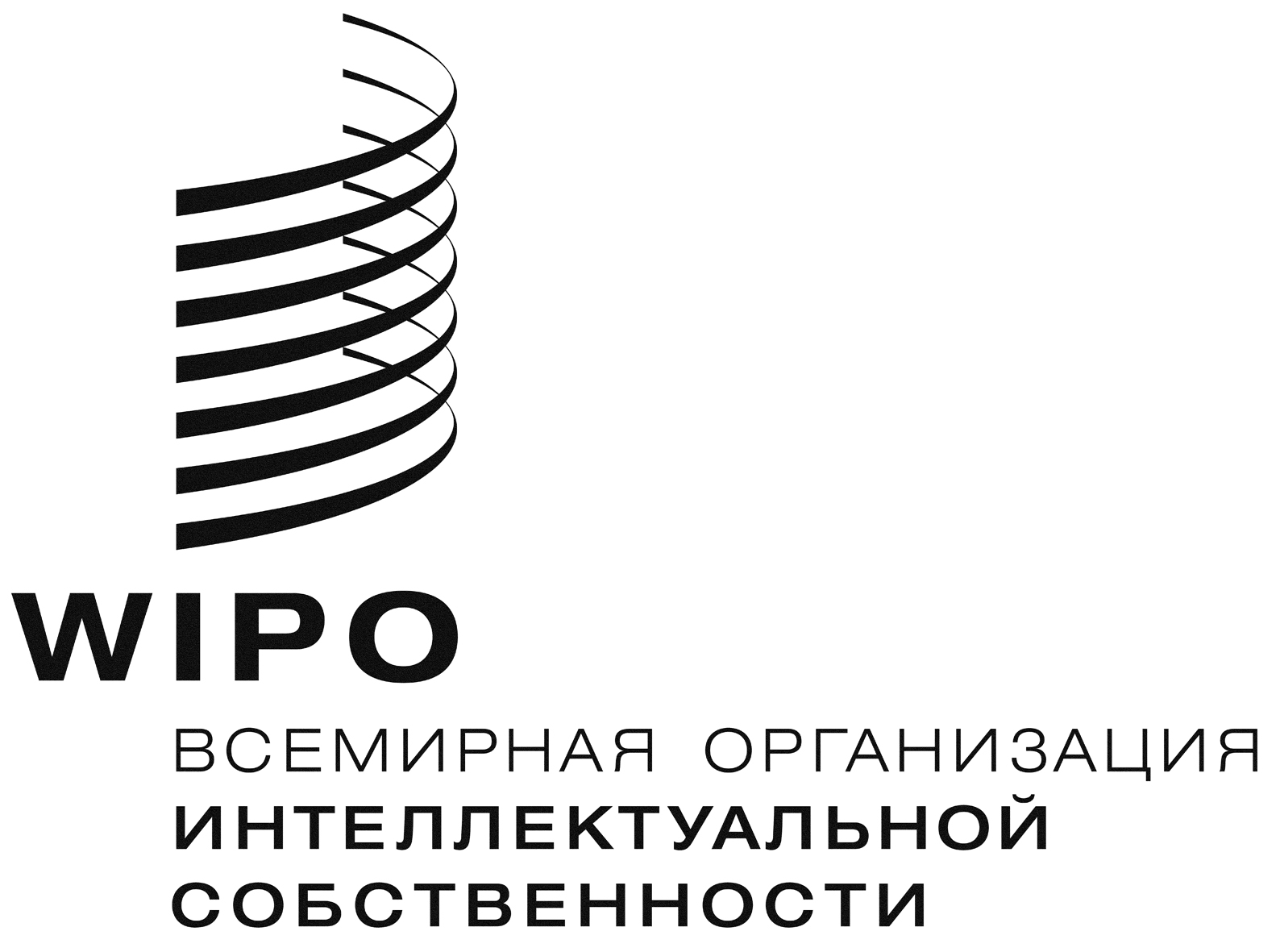 RWIPO/ACE/9/10 WIPO/ACE/9/10 WIPO/ACE/9/10 оригинал: английскийоригинал: английскийоригинал: английскийдата: 20 декабря 2013 г.дата: 20 декабря 2013 г.дата: 20 декабря 2013 г.